Danni causati da organismi nocivi Xylella Fastidiosa. D.Lgs. 29 Marzo 2004, nr. 102, modificato dal D.Lgs. nr. 32 del 26.03.2018 - Provvidenze di cui all’art.5, comma 2° lett. a), b), c). Decreto MI.P.A.F. T. nr. 7874 del 10.08.2018, pubblicato sulla G.U. nr. 202 del 31.08.2018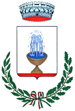 Spett.leCOMUNE DI ACQUARICA DEL CAPOProvincia di LecceSERVIZIO SUAP				              protocollo.acquaricadelcapo@pec.rupar.puglia.itIl/La sottoscritto/acognome _____________________________________ nome __________________________________luogo di nascita:____________________________________ prov. ____________ Stato ____________data di nascita |__|__| / |__|__| / |__|__|__|__|residente in via/piazza ____________________________________________________________ n.____Comune __________________________________________ Provincia _______ C.A.P. |__|__|__|__|__|nazionalità ____________________________________________________________________________codice fiscale |__|__|__|__|__|__|__|__|__|__|__|__|__|__|__|__|NELLA QUALITÀ DI     |__| PROPRIETARIO		 |__|AFFITTUARIO		|__|CONDUTTORE  Partita Iva       |__|__|__|__|__|__|__|__|__|__|__|dell’azienda di proprietà di  ___________________________________________________________sita nel Comune di __________________________________________ Provincia di ___________via/piazza ______________________________________________ n. |__|__|__| CAP |__|__|__|__|__|di Ha |__|__|__|__|__|__|__|__|__|__|__|Nr. di iscrizione al REA: del |__|__|__|__|__|__| dal |__|__| / |__|__| / |__|__|__|__| CCIAA di ____________________telefono	__________________________________________________________________________e-mail 	__________________________________________________________________________P.E.C. 	__________________________________________________________________________DICHIARA- che nella predetta azienda, a causa delle infezioni causate da Xylella Fastidiosa, si sono verificati danni alle coltivazioni di Oliveto/Vivai con una conseguente perdita di prodotto non inferiore al 30% della P.L.V.;- che la maggiore superficie ricade nel Comune di _____________________________________ CHIEDEla concessione delle provvidenze previste dal  D. Lgs. n. 102 del 29.03.2004 modificato dal D.Lgs. n. 32 del 26.03.2018 in particolare: □ Articolo 5 comma 2 lett. “a”: (contributi in conto capitale fino all’80% del danno accertato sulla base della Produzione Lorda Vendibile media ordinaria);□ Articolo 5 comma 2 lett. “b”: (prestiti ad ammortamento quinquennale per le esigenze di servizio dell’anno in cui si è verificato l’evento dannoso e per l’anno successivo da erogare a tasso agevolato);□ Articolo 5 comma 2 lett. “c”: (proroga delle operazioni di credito agrario);□ Articolo 5 comma 2 lett. “d”: (agevolazioni previdenziali);che ammonito/a secondo quanto prescritto dall’art. 47 D.P.R. 28 dicembre 2000 n° 445, sulla responsabilità penale cui può andare incontro in caso di dichiarazioni mendaci, ha reso e sottoscritto la seguente dichiarazione:di aver condotto nelle annate agrarie 2016 e  qualità di:   |__| PROPRIETARIO|__|AFFITTUARIO|__|CONDUTTOREl’azienda agricola sita in agro di _____________________________________ nella quale è stato praticato il seguente ordinamento produttivo:DICHIARA INOLTRE- di rivestire la qualifica di: ____________________________________________________________- di non aver presentato altra domanda intesa ad ottenere le medesime provvidenze previste dal D.L. nr. 102 del 29.03.04 modificato dal D.Lgs. nr. 32 del 26.03.2018;- di non aver condotto nelle annate agrarie 2016 e 2017 altri terreni, a nessun titolo oltre quelli dichiarati in domanda;- di essere a conoscenza che il regime di aiuti di cui alla presente istanza non potrà essere applicato a chi ha già ottenuto il riconoscimento della indennità in tema della calamità afferente alla Xylella Fastidiosa attraverso la Determinazione Dirigenziale n. 44 del 24/07/2018 Regione Puglia – Dipartimento Agricoltura, Sviluppo Rurale ed Ambientale – Sezione Coordinamento dei Servizi Territoriali.Allega la seguente documentazione:- Fascicolo Aziendale validato dell’anno 2016;- Fascicolo Aziendale validato dell’anno 2017;- Copia fotostatica di un documento di identità del dichiarante, in corso di validità;- Altro:________________________________________________________________________________________________________________________Autorizza il trattamento dei dati per soli fini istituzionali e nei limiti stabiliti dal D. Lgs. 196/2003 “Codice in materia di protezione dei dati personali” e dai regolamenti vigenti in materia.Acquarica del Capo, lì |__|__| / |__|__| / |__|__|__|__|Firma_______________________PROTOCOLLO DI ARRIVOComuneFoglioParticelleHaColtura